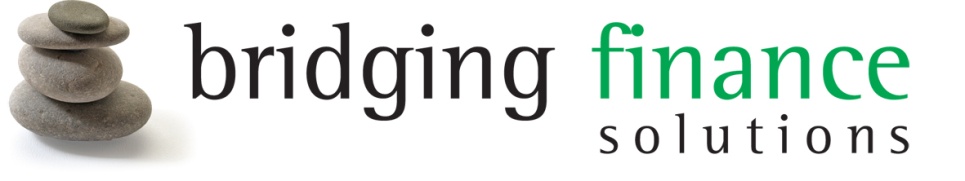 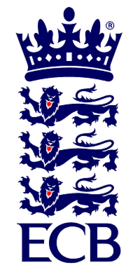 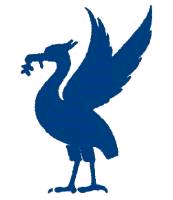 			Residential Investment Property Short Term Financesponsors ofTHE LIVERPOOL & DISTRICT CRICKET COMPETITIONThe ECB Premier League in Lancashirewww.lpoolcomp.co.ukM/C Meeting held at New Brighton CC on Thursday 12th August 2012 at 6.00pm: Present:Eric Hadfield (President)			John Williams (Chair) 		John Rotheram (Cricket Chair)		Chris Weston (Hon Sec) 			Malcolm Barber (Hon Treas and Disciplinary sub Committee Secretary to MCUA)	Alan Bristow (Chair C&G) 		Rob Durand (1st / 2nd XI Fixtures Secretary)			Rob Roberts (Cr Co KO Cups Secretary) 	Mike Dixon (Disciplinary sub Committee Secretary to M/C)6.02pm			Residential Investment Property Short Term Financesponsors ofTHE LIVERPOOL & DISTRICT CRICKET COMPETITIONThe ECB Premier League in Lancashirewww.lpoolcomp.co.ukThe next meeting will be held at Parkfield Liscard CC on Monday 10th Sept 2012 at 6.00pm.Agenda to include1	Apologies2a	Minutes of Previous Meeting & Action Point Items to include2b	Matters arising to include3            Club & Ground Chair’s Report to include C&G suggested changes for 20134            Fixt Sec's Report to include 5a           Hon Treasurer’s Report to includeFigures of AccountIncome/Expenditure5b 	Website matters to include(i)  lpoolcomp (ii) play-cricket6	Publicity & Sponsorship Chair’s Report to include7	Cricket Chair’s Report to include8	Registration Sec's Report to include 9	 Hon Secretary’s Report to include10	LCB / ECB Issues to include11	AOB to include12	Date of Next MeetingAgenda itemRecorded Minutes1aApologiesThere were no apologiesJohn Williams introduced Mike and Rob to M/C. John Isterling update EH: JI was reported to be much better. M/C was pleased.1bDisciplinary proceduresMike Dixon gave a presentation to M/C on the running of the Disciplinary sub Committee 2aMinutes of previous meetingandAction PointsThe June and July 2012 minutes were signed by the Chair and the President respectively as a true and accurate record of those meetings. The Action Points were considered. Action Points: all were taken en passant.2bMatters arisingMost of these were covered by the agenda and would also be taken en passant as usual3Fixt Sec's ReportCaldy and Sept switch of 2nd XIThe matter had been dealt withCups Comps update Rob RobertsThere was one semi Final of the BFS L&DCC RD Cup yet to be played on the 26th August i.e. Northern v Ormskirk, the winner was to play Leigh. There were weather implications on a number of games if the ECB t20 Regional Final on the 19th was rained off. CW referred to a satisfactory jet stream forecast for the 19th. He was hopeful of there being no rain…..The Chester Cup final was on Sunday 9th Sept, Sefton Park  were at home to BootleJR had produced all the medals for all the presentations.The Embee Cup had taken place on Sunday 12th August.  Again Sefton Park was at home to Bootle.  Bootle had won. AB had presented.The matter of M/C representation at these finals was discussed. AB reported that there had been a problem getting hold of the Embee Cup on Sunday. He had had to chase round to Maghull to collect it, it was not satisfactory. AB felt strongly that the S&D ACL was right with their regulations. Any Cup had to be returned by a club by the 1st August the year following. It was incurred a fine if they did not. M/C agreed this was a good idea. CW was to put this into the running file for AGM 2013. AB felt that someone on this committee should take on this job. JW agreed and asked Rob R if he would consider doing this? Rob R agreed and would collect and pass the Cups to JR in good time for them to be engraved. See Appendix 3 for full collation of awards in 2011for return.16/20 Finals dayThis was very difficult as very few games, particularly those of the U16s, had taken place owing to the weather. U16s:  LCB felt there was too much cricket around for 14-16 year olds, our U16 competition had probably been pushed to the bottom of the priority list. 4/24 games had been played. Only 4 teams had won so all four should go through. Teams that had been in the same group were kept apart in the semis. So Wallasey v Highfield and New B v N le W. This was agreed. Rob R would ring them and report back.U20s: This was more complex, 16/36 games had been had playedGp1 Prestatyn and Wallasey had won 2 each. They were in all ways equal on points etc but Prestatyn had beaten Wallasey in their game.  JW said that in his experience this was often used as the basis of decision making. The matter was debated at length.  Who should go through? There were no specific regulations covering this unlike the round robin of the BFS L&DCC RD Cup. It was agreed that Prestatyn should go through as they had beaten Wallasey.Gp2 BHP won 3/4 so go throughGp3 Rainhill played 2 and won 2 so they should go throughGp4There were possibly missing results here but only Ainsdale had played and won and recorded a game so they were to go through.It was suggested Prestatyn v Rainhill and BHP v Ainsdale This was agreedRob R had spoken to Northern CC, just about all the Northern members would be at Neston for the ECB t20 Regional Final but they were happy to leave a skeleton crew back at home to run the U16/20s. JW would be there to run it and to present the medals etc.Times would work from 10.00 am - 2 semis for U16s on the 2 back fields 1.00pm 2 semis for U20 on 2 back fields + U16 Final on front pitch and 4.00pm U20 final on Front pitch.At 7.02pm at JW's suggestion Rob R left the meeting to make 'phone calls in respect of the U16/20s.Rob R later returned to the meeting to inform that he had rung all clubs except Rainhill. NB CC had said they might not be able to make it but otherwise 7/8 had said they could. This situation changed outwith the meeting, two clubs (NB CC and N le W CC) dropping out of the U16s, leaving only a Final to be played at 1.00pm with 2 concurrent U20s semis on the back 2 pitches and their Final at 4.00pm.Leagues update RDLeague games seemed to running "all OK". Rearranged games were all known with the exception of Liverpool/NHL/Rainhill and L CCCA Lytham 1st XI date for a game on play-cricket was shown as being on a Thursday. It was felt that this was simply a typo.JW gave a report on the Liverpool CC situation with Lancashire CCC. The arrangements for the Bank Holiday game on the Monday v NHL i.e. the 27th, were complete. JW had written to Spring View setting out the details. The game on the Saturday v Rainhill CC i.e. the 25th was more problematic. Both L CCC and LCC were pleased that the M/C - mainly JW, had become involved. ECB t20 Area Finals dayThis had been very well staged by New Brighton CC on the5th August. Northern CC had been impressive winners.ECB t20  Regional Finals CW gave a brief report. He was in the midst of this at the moment. The Area Finals were now complete and we knew all the 8 clubs left in the Regional Finals. Northern CC would play Neston CC on Sunday 19th at Neston at a time to be confirmed. The winners would then be on Sky TV at Edgbaston on Thur 6th Sept and would play their semi Final again either Treeton from S Yorks or Chester le Street from the NE. C le St was CW's tip to go through; they were a very strong club and had reached the final last year losing to Ealing CC. Rep sides U13/U15/U17/U21/All Age v Cheshire JWThe U13s won well yesterday, we had a good side. One opening bowler was exceptional.The U15s JW had withdrawn us from the competition, 9 of the team were playing for the LCB side and "needed resting" their coach Dave Goodall had said.The U17s had played only the one game as expected.The U21s had played very well and beaten the MCC side on the 6th August also at NB CC.There was to be no all age game v the Cheshire County League, there were no suitable dates available.S&B complaint re selection of U21sThe S&B complaint over the non selection of Logan Weston had been dealt with by CW. We had put a timely notice on the site asking for nominations and also discussed this at Cr Co with Chris Firth present. S&B had had fair chance.Skelmersdale and other applications to put in 3rd XIs in 2013Skelmersdale CC's application for admission to Sunday Cricket was agreed.That from Mossley Hill CC was also agreed.That from the Merseyside Cultural Club CC who played at the Bebington Oval (but were based on the Pakistan Centre in Liverpool) for Saturday cricket was also agreed.L CCC and LCC latest  - Spring View gameThis had been covered elsewhereSP 6 v Hightown 3A date had been agreed for a rearranged game and the matter was closed.Bootle 3 v BHStM's3sBStM's had been unable to field a team, and had conceded the game. 25 points to Bootle.4Registration Sec's ReportSteven Bunting Bootle and LCB/PLThe matter had been dealt with.  Hamish Dunlop Liverpool CC and PLSee b) aboveWill Owen Prestatyn CCPermission had been granted for him to play when he came home literally and to his "home" club, he was on a full County Contract, he was sent to other PCL i.e. recreational cricket clubs by Glamorgan but that did not cause him to lose his registration with us. 5aHon Treasurer’s ReportFigures of Account MBThese had been notified by MBIncome/Expenditure MBThis was fully up to dateSubscriptions2012 MBS&B's remained outstanding, they had been reminded.Spreadsheet for Fines EH MBThis was ongoing and was being updated.Insurance renewal MB CWThis had been paid and eventually clarified as paid by Messrs Giles following pressure from MBTCS update RDMB had written to TCS expressing displeasure at their accounting procedures having blocked renewals by L&DCC clubs. This action had helped Northern and Rainford CCs get "back on air". RD commented that many more clubs were now on air.Oxbridge ball trialThis followed from the previous meeting. MB could get 32 new balls at £3.00 + VAT each to play with in the first round. We might need to look at this if the weather was unkind to keep the trial valid. It was agreed that this purchase was to go ahead as part of the exploration for cheaper balls of high quality in challenging economic times.5b Website matterslpoolcompplay-cricketThere was nothing to report6           Cricket Chair’s ReportCricket Committee MinutesThese had been distributed; copies were attached in the papers to this meeting from the Hon Sec.M CC update  JRThings did not seem to have improved.Their Finals were this coming weekend, 4 teams would play.3rd XI changes - sub Committee composition and operational criteria JWJW had this in hand for the end of the seasonSkelmersdale proposal re 2013 Cups from Cr Co and MB counter proposalSkelmersdale would still be very likely to be making this proposal to AGM 2013 as was their right.It seemed sensible for M/C to also test the water here at the EoS meeting in respect of the  likely M/C alternatives to the Skelmersdale proposalRob R commented that he had independently drafted a very similar set of proposals to those made by MB.CW would write to all partiesN Girvin replacing ML  JRThis had been notified to Cr Co, there were no further details available.Daniel Jordan BH ParkThis matter was concluded.Formby CC 3rd XI complaintThis was a serious complaint. EH would pursue this.SP CC and eligibility Q s to Rob RThis had been dealt with by Rob R. Medals for Cups/EngravingThe medals had all been sourced and engraved in time for last Sunday's Embee Cup. Annual Dinner  JR informed that the date of the Annual Dinner was Friday 26th October 2012. The speaker was Angus Fraser. 7            Club Ground Chair’sReportStHT Oval v MeadowStHT was in a desperate situation over their Oval. Rainford 2s had played on "The Long Meadow" experimentally with M/C permission as the Oval was judged not yet fit to play. It had played slow and low and was not felt to be unsafe with balls stopping and lifting sharply. There had been written reports from both clubs and AB.CW and AB had been to Ruskin Drive the week before and the following agreement had been reached after M/C email discussion.The 1st and 2nd XIs of St Helens Town CC should play all their remaining games on the Oval at Ruskin Drive if at all possible. In the case of the remaining three 1st XI games the umpires appointed by the MCUA would decide on the fitness of the Oval on the day of the match but StHT should prepare Long Meadow in accordance with the conditions set out below so that the games could be played on Long Meadow if the Oval was deemed unfit. This permission to use Long Meadow for L&DCC games did not imply that the L&DCC approved the Long Meadow as a facility suitable for L&DCC cricket and only applied to the rest of the 2012 season if the Oval was not fit.The permission was given in acknowledgement of the extreme weather conditions that have been experienced this summer and the drainage problems that this weather has caused  and was not be treated as a precedent for future seasons It was expected that St Helens Council would rectify the fundamental drainage problem, as promised on August 2, in time for the start of the 2013 season.AB was to write to StHT again to make this clear.C&G Inspections 2012 ABThere was one more left, that for Formby, Rob R was to do this on Sat 18th August, all the other inspections were done.PQS InspectionsBoth BHPark and Old Xavs had now been "done".BHPark update umps changing rooms ABThe issue of the umpire's changing room access was solved Umps cards marks, third tranche  AB These were now on the website. Post season meeting BHP and Old XavsCW would set these up for the Sept or Oct meeting.Captain's marksAB had only received 6/12of these pitch marks at the half year stage. They were even lower than the umpire's marks (!) Rainford, Bootle, Ormskirk, New Brighton, Lytham and Northern had not responded. It was significant that the umpires and captains marks broadly showed the same thing - the top 6 marks went roughly to the top 6 league clubs.SP CC boundary issuesAn LCB junior had slid into a boundary post and damaged his shoulder at SP CC. There had been a two hour wait for the ambulance which was a separate and non L&DCC issue.SP CC had been told about boundaries in the past, they had to be at least 1metre in from a hard edge. AB would write. Presentation on updated C&G procedures 2013 ABAB presented his proposals. We needed decisions. AB had hard copies available and asked if we wanted them now. There was agreement from M/C that they did and they were distributed. Discussion followed, time was running out at this meeting, we would have an extra meeting in Sept to deal with this important topic properlyBootle CCM/C should be aware that Bootle CC had had recent ground subsidence and poor drainage. On Wed last, new drains had been put through into Wadham Road, water was still pouring from them as it was now able to get away from the ground. Northern CCOn another topic MB went on to say that Northern CC was happy to allow the use of the Committee Room as a secure umpire's changing room,8Publicity & Sponsorship Chair’s ReportPoM update JW MBJW explained that this had been dealt with for July; that for August was in hand; the cutoff date was close.9Hon Secretary’s ReportDates for season 2013 CW EHCW noted that the previously agreed start day would need to be changed if the cup proposals went through.CW and National  t20CW ran through where the National Club t20 was up to. ECB t20 2012 10LCB / ECB IssuesNew Lancs LeagueThis was not going to happen. ECB Chairman's meetingJW was on an early train there tomorrow. 11AOBRainford's 2nd XI complaintA letter had been written on behalf of Rainford CC M/C unanimously agreed that action had to be taken immediately. Law 42 was the key; the behaviour of some of the other clubs in the division was completely unacceptable. (i) JR would write to all the clubs in the division not just those mentioned in the letter warning them as to their behaviour over selection when there was no 1st XI game on the now blank St Helens Windleshaw Road Saturday. In addition (ii) CW would write to Prestatyn CC separately.Isle of ManJW gave an update on the Isle of Man cricket links. Start times for gamesA reminder was to be placed on the website, games started an hour earlier this weekend.Dates for meetingsJW felt that we needed two meetings in Sept, and we needed to look at dates. 12Date of Next MeetingsCr Co Tues 4th Sept WallaseyM/C Thur 10th Sept Bootle 6.00pmCr Co Tues 25th Sept Bootle 7.00pmM/C  Thur 27th Sept Bootle